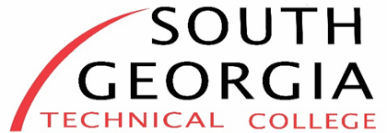 Associate of Science in Nursing InstructorAssociate of Science in Nursing InstructorAssociate of Science in Nursing InstructorAssociate of Science in Nursing InstructorCampus:Americus Americus Americus General Duties:Responsible for fulfilling both teaching and non-teaching activities. Must be willing to work flexible hours and work well in the classroom and clinical settings. Under general supervision, the individual will prepare lesson plans for classroom instruction for credited technical/occupational courses to achieve program goals and objectives that adhere to state and institutional standards as well as accrediting agency requirements. Evaluates students' progress in attaining goals and objectives prescribed in curriculum. Requests and maintains supplies and equipment and prepared required budget request. Maintains program certification requirements, as appropriate. Prepares and maintains all required documentation and administrative reports related to accreditation and state licensing management. Ensures safety and security requirements are met in the training area. Meets with students, staff members, and other educators to discuss students' instructional programs and other issues impacting the progress of the students; Assists with recruitment, retention and job placement efforts. All other duties as assigned. Responsible for fulfilling both teaching and non-teaching activities. Must be willing to work flexible hours and work well in the classroom and clinical settings. Under general supervision, the individual will prepare lesson plans for classroom instruction for credited technical/occupational courses to achieve program goals and objectives that adhere to state and institutional standards as well as accrediting agency requirements. Evaluates students' progress in attaining goals and objectives prescribed in curriculum. Requests and maintains supplies and equipment and prepared required budget request. Maintains program certification requirements, as appropriate. Prepares and maintains all required documentation and administrative reports related to accreditation and state licensing management. Ensures safety and security requirements are met in the training area. Meets with students, staff members, and other educators to discuss students' instructional programs and other issues impacting the progress of the students; Assists with recruitment, retention and job placement efforts. All other duties as assigned. Responsible for fulfilling both teaching and non-teaching activities. Must be willing to work flexible hours and work well in the classroom and clinical settings. Under general supervision, the individual will prepare lesson plans for classroom instruction for credited technical/occupational courses to achieve program goals and objectives that adhere to state and institutional standards as well as accrediting agency requirements. Evaluates students' progress in attaining goals and objectives prescribed in curriculum. Requests and maintains supplies and equipment and prepared required budget request. Maintains program certification requirements, as appropriate. Prepares and maintains all required documentation and administrative reports related to accreditation and state licensing management. Ensures safety and security requirements are met in the training area. Meets with students, staff members, and other educators to discuss students' instructional programs and other issues impacting the progress of the students; Assists with recruitment, retention and job placement efforts. All other duties as assigned. Education Requirements:Master’s Degree in Nursing from a regionally accredited college or university is required. Master’s Degree in Nursing from a regionally accredited college or university is required. Master’s Degree in Nursing from a regionally accredited college or university is required. Minimum Qualifications:Must be credentialed to satisfy all administrative and instructional functions mandated by appropriate accrediting bodies. Must possess a current Georgia Registered Nurse License or eligibility for licensure. A minimum of three (3) years of professional nursing experience within the last seven (7) years.  Good interpersonal, organizational, and teamwork skills. Ability to communicate effectively, verbally, and in writing with a diverse population. Must be proficient in the use of computer technology and must be student-oriented and customer-friendly.Must be credentialed to satisfy all administrative and instructional functions mandated by appropriate accrediting bodies. Must possess a current Georgia Registered Nurse License or eligibility for licensure. A minimum of three (3) years of professional nursing experience within the last seven (7) years.  Good interpersonal, organizational, and teamwork skills. Ability to communicate effectively, verbally, and in writing with a diverse population. Must be proficient in the use of computer technology and must be student-oriented and customer-friendly.Must be credentialed to satisfy all administrative and instructional functions mandated by appropriate accrediting bodies. Must possess a current Georgia Registered Nurse License or eligibility for licensure. A minimum of three (3) years of professional nursing experience within the last seven (7) years.  Good interpersonal, organizational, and teamwork skills. Ability to communicate effectively, verbally, and in writing with a diverse population. Must be proficient in the use of computer technology and must be student-oriented and customer-friendly.Preferred Qualifications:A minimum of three (3) years of full time in-field work/teaching professional nursing experience in education, business, industry and/or military environments within the last seven (7) years is preferred. Active participation in appropriate professional/occupational organizations.A minimum of three (3) years of full time in-field work/teaching professional nursing experience in education, business, industry and/or military environments within the last seven (7) years is preferred. Active participation in appropriate professional/occupational organizations.A minimum of three (3) years of full time in-field work/teaching professional nursing experience in education, business, industry and/or military environments within the last seven (7) years is preferred. Active participation in appropriate professional/occupational organizations.Physical DemandsAllied Health – job requires classroom and clinical responsibilities: Teaching responsibilities are typically performed in a classroom/lab environment with the employee intermittently sitting, standing, walking, bending, pushing, and pulling for three (3) – four (4) continuous hours at a time. The employee frequently lifts/carries objects that weigh 10lbs. or less. Clinical responsibilities are typically performed in a hospital, long term care facility, or other medical facilities, and require that the employee stand or walk for ten (10) – twelve (12) hours; bend, twist, push/and or pull for three (3) – four (4) hours; and occasionally lift 50lbs. to 75lbs. per rotation. The exposure to infectious diseases, gas, or fumes is possible during clinical rotations.Allied Health – job requires classroom and clinical responsibilities: Teaching responsibilities are typically performed in a classroom/lab environment with the employee intermittently sitting, standing, walking, bending, pushing, and pulling for three (3) – four (4) continuous hours at a time. The employee frequently lifts/carries objects that weigh 10lbs. or less. Clinical responsibilities are typically performed in a hospital, long term care facility, or other medical facilities, and require that the employee stand or walk for ten (10) – twelve (12) hours; bend, twist, push/and or pull for three (3) – four (4) hours; and occasionally lift 50lbs. to 75lbs. per rotation. The exposure to infectious diseases, gas, or fumes is possible during clinical rotations.Allied Health – job requires classroom and clinical responsibilities: Teaching responsibilities are typically performed in a classroom/lab environment with the employee intermittently sitting, standing, walking, bending, pushing, and pulling for three (3) – four (4) continuous hours at a time. The employee frequently lifts/carries objects that weigh 10lbs. or less. Clinical responsibilities are typically performed in a hospital, long term care facility, or other medical facilities, and require that the employee stand or walk for ten (10) – twelve (12) hours; bend, twist, push/and or pull for three (3) – four (4) hours; and occasionally lift 50lbs. to 75lbs. per rotation. The exposure to infectious diseases, gas, or fumes is possible during clinical rotations.Compensation:Full-time position. Salary commensurate with education and experience.Full-time position. Salary commensurate with education and experience.Full-time position. Salary commensurate with education and experience.Benefits:State of GA Benefits package available.State of GA Benefits package available.State of GA Benefits package available.Reports to:Dean of Academic AffairsDean of Academic AffairsDean of Academic AffairsApplication Deadline:Until filledUntil filledUntil filledApplication Instructions:Please complete our SGTC application on our website www.southgatech.edu access this by clicking on the link Careers @ SGTC. For further assistance call the Human Resources Office at (229) 931-2454 or (229) 931-2450 or by emailing Erika.Carrillo@southgatech.edu or Suzanne.Singletary@southgatech.edu.Please complete our SGTC application on our website www.southgatech.edu access this by clicking on the link Careers @ SGTC. For further assistance call the Human Resources Office at (229) 931-2454 or (229) 931-2450 or by emailing Erika.Carrillo@southgatech.edu or Suzanne.Singletary@southgatech.edu.Please complete our SGTC application on our website www.southgatech.edu access this by clicking on the link Careers @ SGTC. For further assistance call the Human Resources Office at (229) 931-2454 or (229) 931-2450 or by emailing Erika.Carrillo@southgatech.edu or Suzanne.Singletary@southgatech.edu.Notices:Pursuant to college policy, a thorough background investigation, including a criminal history check, shall be conducted on all candidates prior to being hired for any position with SGTC.Pursuant to college policy, a thorough background investigation, including a criminal history check, shall be conducted on all candidates prior to being hired for any position with SGTC.Pursuant to college policy, a thorough background investigation, including a criminal history check, shall be conducted on all candidates prior to being hired for any position with SGTC.Position Number:Job Code: